  苗栗縣通霄國中辦理109年度下半年防災演練成果照片辦理時間:109年9月21日		辦理地點:通霄國中辦理人數:435人		成果照片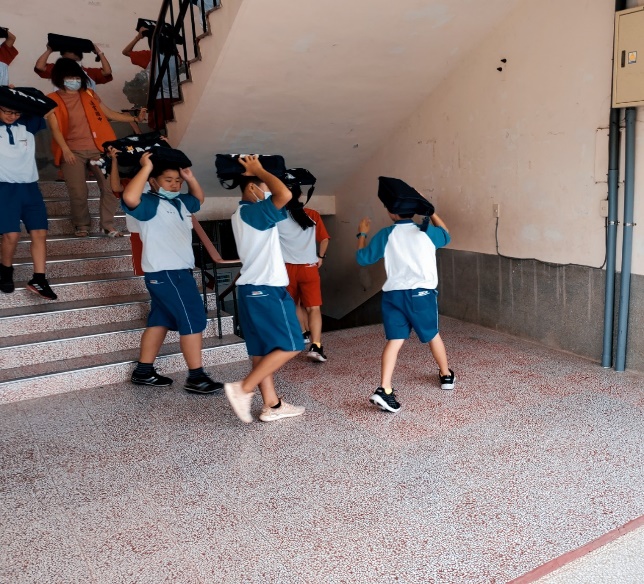 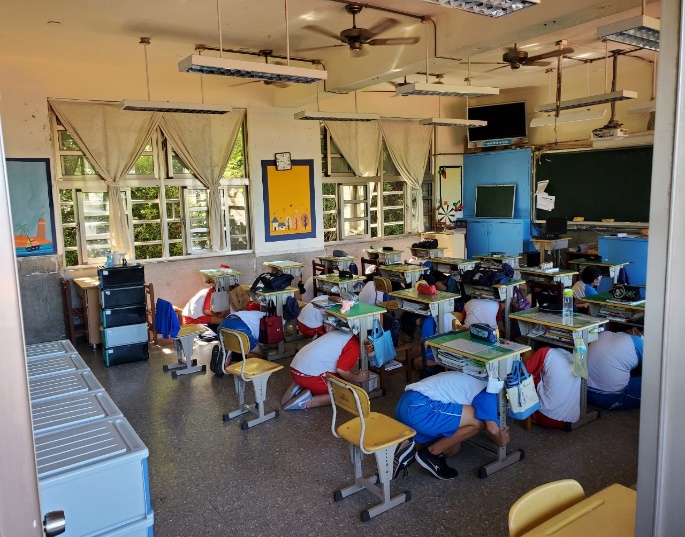 往空地逃生遮掩頭部教室內趴桌下躲避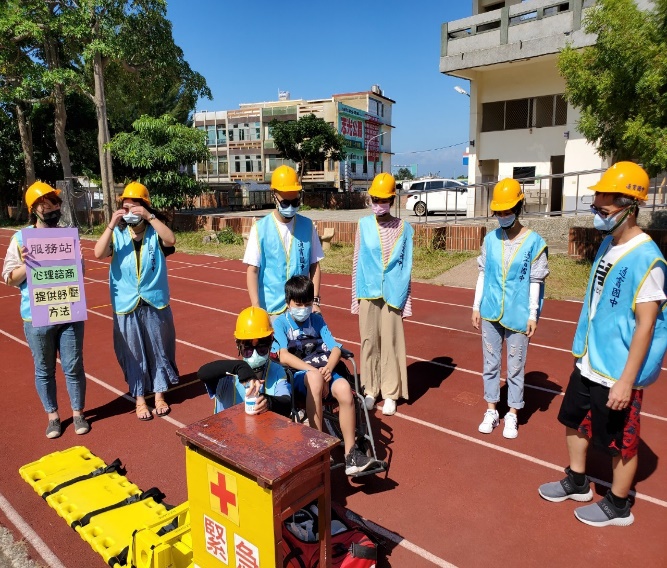 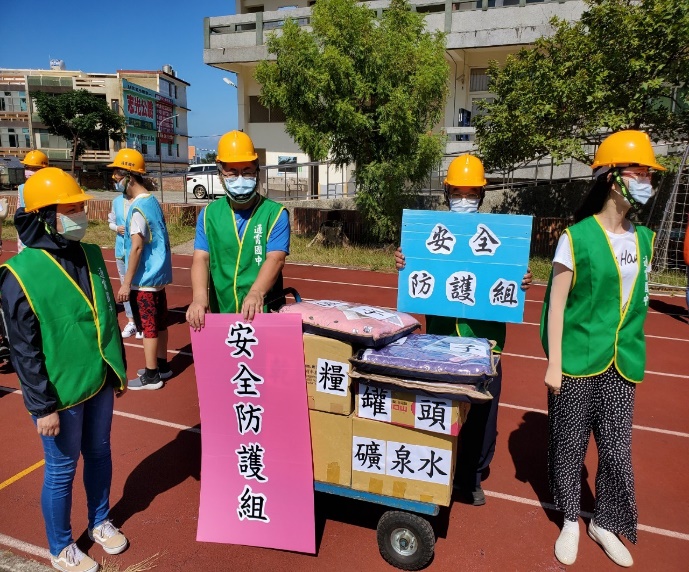 緊急救護站安全防護物資